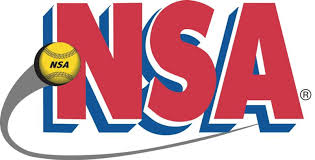 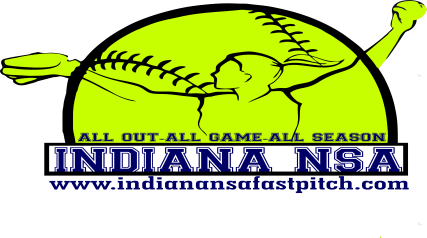     NSA Indoor Finale’Plex South-Ft Wayne	March 15-17, 2019                                                         14U Pool       1) FW Freeze 2-1-0	(3 seed)		5) Klash 0-2-1(5 seed)       2) SC Select	3-0-0 (1 seed)			6) Caledonia Chaos 2-1-0 (4 seed)       3) Noble Co Venom	0-3-0 (7 seed)		7) Invaders FP 0-3-0(6 seed)       4) Ind Sluggers 05 2-0-1(2 seed)					Friday  7:30 PM	Field 2		FW Freeze vs SC Select 2-0  8:40 PM	Field 2		FW Freeze vs Invaders FP 7-0  9:50 PM	Field 2		Ind Sluggers vs Caledonia Chaos 5-011:00 PM	Field 2		SC Select vs Invaders FP 6-2Saturday  7:00 AM	Field 2		Klash vs Caledonia Chaos 2-1  8:10 AM	Field 2		Ind Sluggers vs Klash 1-1  9:20 AM	Field 2		SC Select vs Noble Co Venom 11-0  6:40 PM	Field 1		Noble Co Venom vs Ind Sluggers 7-0  7:50 PM	Field 1		Caledonia Chaos vs Invaders 6-4  9:00 PM	Field 1		FW Freeze vs Noble Co Venom 5-410:10 PM	Field 1		FW Freeze vs Klash 3-2All Pool Games are 60 minutes, revert back if not complete inning, may end in tie.